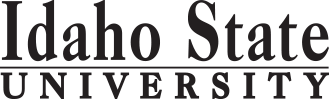                                                                                                                                                                                                 Form Revised 4.14.2017Course Subject and TitleCr. Min. Grade*GE, UU or UM**Sem. OfferedPrerequisiteCo RequisiteSemester OneSemester OneSemester OneSemester OneSemester OneSemester OneSemester OneGE Objective 1: ENGL 1101 English Composition3C-GEF,S,SuAppropriate placement scoreGE Objective 4:3GEGE Objective 5:  BIOL 1101 and Lab4GEF,S,SuGE Objective 4:3GEHE 2200 Promoting Wellness3                                                                                            Total16Semester TwoSemester TwoSemester TwoSemester TwoSemester TwoSemester TwoSemester TwoGE Objective 1: ENGL 1102 Critical Reading and Writing3C-GEF,S,SuENGL 1101 or equivalentGE Objective 3: MATH 1153 OR MGT 22163CGEF,SMATH 1108 or placement scoreHealth Care Core: HCA 1115 Health Care Systems3CF,S,SuGE Objective 6: SOC 1101 Intro to Sociology3CGEEither HCA 2210 or HO 01062                                                                                            Total14Semester ThreeSemester ThreeSemester ThreeSemester ThreeSemester ThreeSemester ThreeSemester ThreeGE Objective 2: COMM 11013GEF,S,SuBIOL 3301/BIOL 3301L Anatomy and Physiology4CUMF,SBIOL 1101BIOL 3301LProfessional Competencies Core:  (Select from list)3CF,SEither CHEM 1101 3 or 5CF,SMATH 1108Or       CHEM 1111/1111L 3 or 5CF,S, SuMATH 1143 or MATH 1147CHEM 1111LFree Electives 0 or 2C                                                                                             Total15Semester FourEither  CHEM 1102 and CHEM 11034CF,SCHEM 1101 or CHEM 1111CHEM 1103Or        CHEM 1112/1112L4CF,S,SuCHEM 1111, MATH 1143 or 1147CHEM 1112LBIOL 3302/BIOL 3302L Lab Anatomy and Physiology4CUMF,SBIOL 1101BIOL 3302LGE Objective 6: PSYC 1101 Intro to General Psychology3CGEF,S,SuCommunication Core: CMP 3308 Groups and Communication3CUMFEither Diversity Competency3CUMOr        Upper Division Free Elective3CUU                                                                                             Total17Semester FiveGE Objective 5:  Either PHYS 1100 Essentials of Physics4CGEF,SMATH 1108          Or       PHYS 1101/1101L Elements of Physics and Lab4CGEF,SPermission of COTMATH 1108, PHYS 1101L          Or       PHYS 1111/1113 General Physics and lab4CGEFMATH 1143 or 1147PHYS 1113EITHER           NTD 3340 Nutrition for Health Professionals    Or                   NTD 2229 Nutrition3UMF,SBIOL 3301 or 3302 or HO 0111EITHER           NTD 3340 Nutrition for Health Professionals    Or                   NTD 2229 Nutrition3--F,SCHEM 1101, CHEM 1102Either BIOL 2235/2235L General Microbiology/lab4CF,SBIOL 1101,  BIOL 1102, CHEM 1112BIOL 2235LOr       BIOL 2221/2221L Introductory Microbiology/lab4CF,SBIOL 1101, CHEM 1101, CHEM 1111BIOL 2221LOr       BIOL 2206/2207 Cell Biology/Lab4CF,SBIOL 1101, BIOL 1102, CHEM 1111BIOL 2207HCA 1110 Introduction to the Allied Health Professions3                                                                                              Total14Semester SixAdditional Courses  Upper Division (select from list)6CUMF,SGE Objective 7 or 8:3GEGE Objective 93GEFree Electives2                                                                                              Total14Semester SevenDHS 4426 Evidence Based Research in HS3CUMF,SMATH 1153 or equivalentAdditional Courses (select from list)6CUpper Division Free Electives6CUU                                                                                              Total                                        15Semester EightUpper Division Free Electives7UUFree Electives8                                                                                              Total                                              15*GE=General Education Objective, UU=Upper Division University, UM= Upper Division Major**See Course Schedule section of Course Policies page in the e-catalog (or input F, S, Su, etc.) *GE=General Education Objective, UU=Upper Division University, UM= Upper Division Major**See Course Schedule section of Course Policies page in the e-catalog (or input F, S, Su, etc.) *GE=General Education Objective, UU=Upper Division University, UM= Upper Division Major**See Course Schedule section of Course Policies page in the e-catalog (or input F, S, Su, etc.) *GE=General Education Objective, UU=Upper Division University, UM= Upper Division Major**See Course Schedule section of Course Policies page in the e-catalog (or input F, S, Su, etc.) *GE=General Education Objective, UU=Upper Division University, UM= Upper Division Major**See Course Schedule section of Course Policies page in the e-catalog (or input F, S, Su, etc.) *GE=General Education Objective, UU=Upper Division University, UM= Upper Division Major**See Course Schedule section of Course Policies page in the e-catalog (or input F, S, Su, etc.) *GE=General Education Objective, UU=Upper Division University, UM= Upper Division Major**See Course Schedule section of Course Policies page in the e-catalog (or input F, S, Su, etc.) 2017-2018 Major RequirementsCR2017-2018 GENERAL EDUCATION OBJECTIVESSatisfy Objectives 1,2,3,4,5,6 (7 or 8) and 92017-2018 GENERAL EDUCATION OBJECTIVESSatisfy Objectives 1,2,3,4,5,6 (7 or 8) and 92017-2018 GENERAL EDUCATION OBJECTIVESSatisfy Objectives 1,2,3,4,5,6 (7 or 8) and 92017-2018 GENERAL EDUCATION OBJECTIVESSatisfy Objectives 1,2,3,4,5,6 (7 or 8) and 936  cr. min36  cr. minMAJOR REQUIREMENTS54-591. Written English  (6 cr. min)                                   ENGL 11011. Written English  (6 cr. min)                                   ENGL 11011. Written English  (6 cr. min)                                   ENGL 11011. Written English  (6 cr. min)                                   ENGL 110133BSHS Core12                                                                                       ENGL 1102                                                                                       ENGL 1102                                                                                       ENGL 1102                                                                                       ENGL 110233HE 2200 Promoting Wellness32. Spoken English   (3 cr. min)                                COMM 11012. Spoken English   (3 cr. min)                                COMM 11012. Spoken English   (3 cr. min)                                COMM 11012. Spoken English   (3 cr. min)                                COMM 110133Either HE/HCA 2210   or    HO 0106 Medical Terminology23. Mathematics      (3 cr. min)          MATH 1153 or MGT 2216         3. Mathematics      (3 cr. min)          MATH 1153 or MGT 2216         3. Mathematics      (3 cr. min)          MATH 1153 or MGT 2216         3. Mathematics      (3 cr. min)          MATH 1153 or MGT 2216         33BIOL 3301 and 3301L Anatomy and Physiology and Lab44. Humanities, Fine Arts, Foreign Lang.    (2 courses; 2 categories; 6 cr. min)4. Humanities, Fine Arts, Foreign Lang.    (2 courses; 2 categories; 6 cr. min)4. Humanities, Fine Arts, Foreign Lang.    (2 courses; 2 categories; 6 cr. min)4. Humanities, Fine Arts, Foreign Lang.    (2 courses; 2 categories; 6 cr. min)4. Humanities, Fine Arts, Foreign Lang.    (2 courses; 2 categories; 6 cr. min)4. Humanities, Fine Arts, Foreign Lang.    (2 courses; 2 categories; 6 cr. min)DHS 4426 Evidence Based Research in Health Sciences3Professional Competencies (Select One)3HCA 2215 Healthcare Leadership;  HCA 4475 Health Law and Bioethics*; HCA 2215 Healthcare Leadership;  HCA 4475 Health Law and Bioethics*; 5. Natural Sciences         (2 lectures-different course prefixes, 1 lab; 7 cr. min)5. Natural Sciences         (2 lectures-different course prefixes, 1 lab; 7 cr. min)5. Natural Sciences         (2 lectures-different course prefixes, 1 lab; 7 cr. min)5. Natural Sciences         (2 lectures-different course prefixes, 1 lab; 7 cr. min)5. Natural Sciences         (2 lectures-different course prefixes, 1 lab; 7 cr. min)5. Natural Sciences         (2 lectures-different course prefixes, 1 lab; 7 cr. min)HO 0107 Medical Law and Ethics;                        PHIL 2230 Medical EthicsHO 0107 Medical Law and Ethics;                        PHIL 2230 Medical EthicsPHYS 1101, 1100/L, or 1111/1113PHYS 1101, 1100/L, or 1111/1113PHYS 1101, 1100/L, or 1111/1113PHYS 1101, 1100/L, or 1111/111344Health Care Core 3BIOL 1101 and labBIOL 1101 and labBIOL 1101 and labBIOL 1101 and lab44HCA 1115 US Health SystemHCA 1115 US Health SystemCommunication Core36. Behavioral and Social Science        (2 courses-different prefixes; 6 cr. min)6. Behavioral and Social Science        (2 courses-different prefixes; 6 cr. min)6. Behavioral and Social Science        (2 courses-different prefixes; 6 cr. min)6. Behavioral and Social Science        (2 courses-different prefixes; 6 cr. min)6. Behavioral and Social Science        (2 courses-different prefixes; 6 cr. min)6. Behavioral and Social Science        (2 courses-different prefixes; 6 cr. min)CMP 3308 Groups and CommunicationCMP 3308 Groups and CommunicationSOC 1101SOC 1101SOC 1101SOC 110133Diversity Core – Select one course below0-3PSYC 1101PSYC 1101PSYC 1101PSYC 110133-Not needed if HCA 4475 was selected for Professional Competencies area-Not needed if HCA 4475 was selected for Professional Competencies areaOne Course from EITHER Objective 7 OR  8                    (1course;  3 cr. min)One Course from EITHER Objective 7 OR  8                    (1course;  3 cr. min)One Course from EITHER Objective 7 OR  8                    (1course;  3 cr. min)One Course from EITHER Objective 7 OR  8                    (1course;  3 cr. min)One Course from EITHER Objective 7 OR  8                    (1course;  3 cr. min)One Course from EITHER Objective 7 OR  8                    (1course;  3 cr. min)ANTH 4407 Anthro of Global Health;    ANTH 4409 Clinical Medical Anth; ANTH 4407 Anthro of Global Health;    ANTH 4409 Clinical Medical Anth; 7. Critical Thinking7. Critical Thinking7. Critical Thinking7. Critical ThinkingCOUN 3300 Interpersonal Skills in Health Professions;  COUN 3300 Interpersonal Skills in Health Professions;  8. Information Literacy   8. Information Literacy   8. Information Literacy   8. Information Literacy   HCA 4475 Health Law and Bioethics;      HE 4425 Patient Education Skills HCA 4475 Health Law and Bioethics;      HE 4425 Patient Education Skills 9. Cultural Diversity                                                             (1 course;  3 cr. min)9. Cultural Diversity                                                             (1 course;  3 cr. min)9. Cultural Diversity                                                             (1 course;  3 cr. min)9. Cultural Diversity                                                             (1 course;  3 cr. min)9. Cultural Diversity                                                             (1 course;  3 cr. min)9. Cultural Diversity                                                             (1 course;  3 cr. min)Health Science Concentration15-17BIOL 3302 and 3302L Anatomy and Physiology and lab4General Education Elective to reach 36 cr. min.                        (if necessary)General Education Elective to reach 36 cr. min.                        (if necessary)General Education Elective to reach 36 cr. min.                        (if necessary)General Education Elective to reach 36 cr. min.                        (if necessary)General Education Elective to reach 36 cr. min.                        (if necessary)General Education Elective to reach 36 cr. min.                        (if necessary)Either BIOL 2235/2235L General MicrobiologyOr        BIOL 2221/2221L Introductory Microbiology and lab4Either BIOL 2235/2235L General MicrobiologyOr        BIOL 2221/2221L Introductory Microbiology and lab4                                                                                             Total GE                                                                                             Total GE                                                                                             Total GE                                                                                             Total GE3838Or        BIOL 2206/2207 Cell Biology and LabGE Objectives - Catalog Requirements: 2017-2018 General Education Requirements (PDF)GE Objectives - Catalog Requirements: 2017-2018 General Education Requirements (PDF)GE Objectives - Catalog Requirements: 2017-2018 General Education Requirements (PDF)GE Objectives - Catalog Requirements: 2017-2018 General Education Requirements (PDF)GE Objectives - Catalog Requirements: 2017-2018 General Education Requirements (PDF)GE Objectives - Catalog Requirements: 2017-2018 General Education Requirements (PDF)Either CHEM 1101 and CHEM 1102 and CHEM 1103 GE Objectives - Catalog Requirements: 2017-2018 General Education Requirements (PDF)GE Objectives - Catalog Requirements: 2017-2018 General Education Requirements (PDF)GE Objectives - Catalog Requirements: 2017-2018 General Education Requirements (PDF)GE Objectives - Catalog Requirements: 2017-2018 General Education Requirements (PDF)GE Objectives - Catalog Requirements: 2017-2018 General Education Requirements (PDF)GE Objectives - Catalog Requirements: 2017-2018 General Education Requirements (PDF)Or        CHEM 1111/1111L and CHEM 1112/1112L7 or 9Either PHYS 1100 Essentials of Physics                                (included in GE)Either PHYS 1100 Essentials of Physics                                (included in GE)Or       PHYS 1101/1101L Elements of Physics and LabOr       PHYS 1101/1101L Elements of Physics and LabOr       PHYS 1111/1113 General Physics and labOr       PHYS 1111/1113 General Physics and labMAP Credit SummaryMAP Credit SummaryMAP Credit SummaryMAP Credit SummaryCRCROther Health Science Concentration Requirements6Major Major Major Major 54-5954-59Either NTD 3340 Nutrition for Health Professionals                                   3                                                                Or       NTD 2239                                                  Either NTD 3340 Nutrition for Health Professionals                                   3                                                                Or       NTD 2239                                                  General Education General Education General Education General Education 3838Either NTD 3340 Nutrition for Health Professionals                                   3                                                                Or       NTD 2239                                                  Either NTD 3340 Nutrition for Health Professionals                                   3                                                                Or       NTD 2239                                                  Free Electives to reach 120 creditsFree Electives to reach 120 creditsFree Electives to reach 120 creditsFree Electives to reach 120 credits23-2823-28Either MATH 1153 Introduction of Statistics Either MATH 1153 Introduction of Statistics                                                                                      TOTAL                                                                                     TOTAL                                                                                     TOTAL                                                                                     TOTAL120120Or       MGT 2216 Business Statistics                (included in GE Objective 3)  Or       MGT 2216 Business Statistics                (included in GE Objective 3)  PSYC 1101                                                            (Included in GE Objective 6)PSYC 1101                                                            (Included in GE Objective 6)SOC 1101                                                             (Included in GE Objective 6)SOC 1101                                                             (Included in GE Objective 6)Graduation Requirement Minimum Credit ChecklistGraduation Requirement Minimum Credit ChecklistGraduation Requirement Minimum Credit ChecklistConfirmedConfirmedConfirmedBIOL 1101 Biology I                                            (included in GE Objective 5)BIOL 1101 Biology I                                            (included in GE Objective 5)Minimum 36 cr. General Education Objectives (15 cr. AAS)Minimum 36 cr. General Education Objectives (15 cr. AAS)Minimum 36 cr. General Education Objectives (15 cr. AAS)HCA 1110 Introduction to the Allied Health Professions3Select Additional Courses from:Select Additional Courses from:Minimum 16 cr. Upper Division in Major (0 cr.  Associate)Minimum 16 cr. Upper Division in Major (0 cr.  Associate)Minimum 16 cr. Upper Division in Major (0 cr.  Associate)Processional, Health Care, Communication, Diversity12Minimum 36 cr. Upper Division Overall (0 cr.  Associate)Minimum 36 cr. Upper Division Overall (0 cr.  Associate)Minimum 36 cr. Upper Division Overall (0 cr.  Associate)HCA 2215;  HCA 4475;  HO 0107;  Phil 2230;  ECON 3303;  HCA 3340;HCA 2215;  HCA 4475;  HO 0107;  Phil 2230;  ECON 3303;  HCA 3340;Minimum of 120 cr. Total (60 cr. Associate)Minimum of 120 cr. Total (60 cr. Associate)Minimum of 120 cr. Total (60 cr. Associate)ANTH 4409;  CMP 4422;  COUN 3300;  ENGL 3307;  HE 4410;  HE 4425; ANTH 4409;  CMP 4422;  COUN 3300;  ENGL 3307;  HE 4410;  HE 4425; ANTH 4407ANTH 4407Advising NotesAdvising NotesMAP Completion Status (for internal use only)MAP Completion Status (for internal use only)MAP Completion Status (for internal use only)MAP Completion Status (for internal use only)MAP Completion Status (for internal use only)MAP Completion Status (for internal use only)*If HCA 4475 is selected for the Professional Competency course, it will also meet the Diversity Competency course*If HCA 4475 is selected for the Professional Competency course, it will also meet the Diversity Competency courseDateDateDateDateDaterequirement.requirement.Department: CAA or COT:5.24.2017sfjh5.24.2017sfjh5.24.2017sfjh5.24.2017sfjh5.24.2017sfjhRegistrar: 